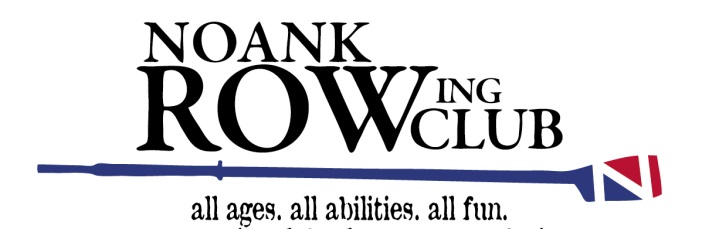 A Bit About WeatherOur first priority is safety. Spring Summer & FallWhile on the water, we can easily be caught in harm’s way.With this in mind, NRC Group Rowing and NRC on-the-water rowing classes will be canceled if heavy rain or thunderstorms are in our area:Rowing Classes will be held in the old boathouse, instead of the water.NRC Group Rowing will meet to row on the next opportunity.Winter ConditioningWhile in Winter Conditioning on Fitch HS campus, snow is a reason school systems cancel classes. With this in mind, NRC Winter Conditioning Class will be canceled when Fitch HS classes are cancelled. If you have a question on a particular day, go to our website to see if Winter Conditioning Class is canceled as notified on the home page.In the Spirit of Rowing – The coaches of NRC